Kosmetyki do cery zanieczyszczonej - dlaczego warto je stosować?W naszym artykule podpowiemy Ci dlaczego warto wprowadzić do swojej, codziennej pielęgnacji kosmetyki do cery zanieczyszczonej. Jeśli jest to interesująca Cie kwestia, przeczytaj blogpost.Kosmetyki do cery zanieczyszczonej a codzienna pielęgnacjaZastanawiasz się czy kosmetyki do cery zanieczyszczonej można stosować w codziennej pielęgnacji czy to porannej czytasz wieczornej Jeżeli chcesz dowiedzieć się w jaki sposób wprowadzić tego rodzaju produkty pielęgnacyjne, przeczytaj nasz wpis.Domowe SPA i kosmetyki naturalne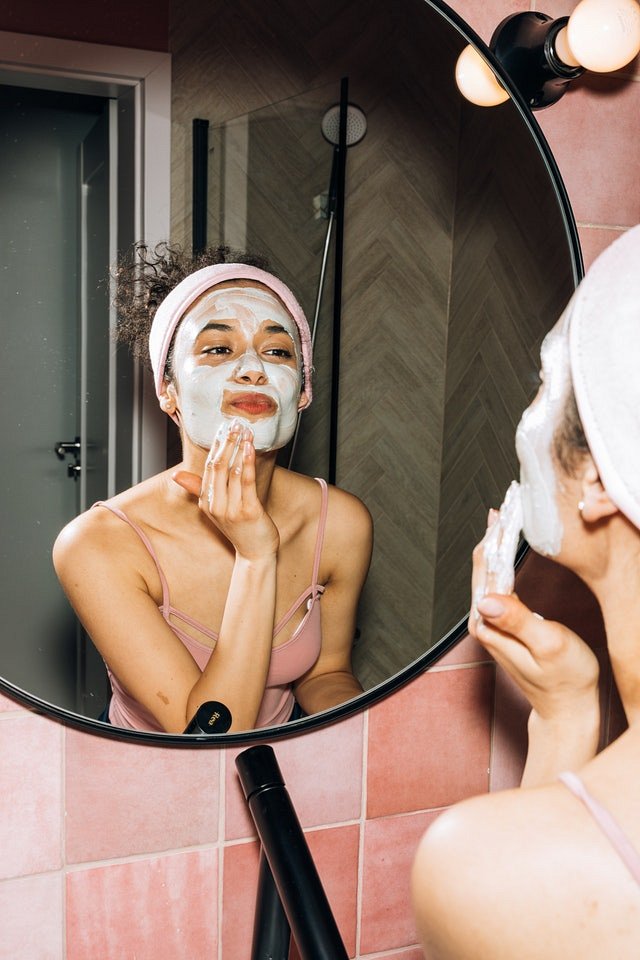 Domowym SPA możemy nazwać zarówno codzienne etapy pielęgnacyjne, które wykonujemy, by nie tylko oczyścić naszą skórę ale także nawilżyć ją i ogólnie zadbać o jej zdrowie, świeży wygląd oraz zapobieganie procesowi starzenia się. W pielęgnacji porannej i wieczornej możemy stosować kosmetyki naturalne, bądź też dermokosmetyki. W zależności od tego jakie są nasze preferencje. Niemniej jednak jeżeli zdecydujemy się na kosmetyki do cery zanieczyszczonej w wersji ekologicznej nie tylko zadbamy o planetę ale jednocześnie zrobimy pierwszy krok w stronę świadomej pielęgnacji. Jeśli mieszkasz w mieście zanieczyszczonym, gdzie jakość powietrza nie jest najlepsza, z pewnością twoja skóra potrzebuje dodatkowej ochrony w tym zakresie.Kosmetyki do cery zanieczyszczonej w drogerii online BotaniqJeżeli nie wiesz, które produkty pielęgnacyjne to kosmetyki do cery zanieczyszczonej, możesz skorzystać z katalogów online drogerii internetowej Botaniq. To miejsce w sieci, które specjalizuje się w sprzedaży produktów ekologicznych do pielęgnacji ciała oraz skóry twarzy. W sklepie znajdziesz kategorie kosmetyków, dedykowanych do poszczególnych typów cery czy też posegregowane według swojego działania i potrzeb naszej skóry. To opcje, które ułatwią znalezienie odpowiedniego kosmetyku do każdego typu cery. Sprawdź sklep Botaniq i postaw na